Ich habe verstanden, dass ich maximal für 26 Wochen pro Zeitjahr mehr als 20 h pro Woche arbeiten darf jaPrüfung Ausschluss von der Werksstudentenregelung Ich bin Teilnehmer an einem dualen Studiengang Ich absolviere ein Teilzeitstudium (kein Vollzeitstudium)  als Doktorand nehme ich nach meinem Abschluss eines Hochschulstudiums ein Promotionsstudium auf Ich befinde mich in einem Urlaubssemester meines Studiums ich befinde mich im Übergang vom Bachelor- zum Masterstudium und mein Masterstudium schließt nicht unmittelbar an     das Bachelorstudium an Ich studiere mehr als 25 SemesterSteuerErklärung des Arbeitnehmers: Ich versichere, dass die vorstehenden Angaben der Wahrheit entsprechen. Ich verpflichte mich, meinem Arbeitgeber alle Änderungen, insbesondere in Bezug auf weitere Beschäftigungen (in Bezug auf Art, Dauer und Entgelt) unverzüglich mitzuteilen.Personenbezogene Daten von Beschäftigten dürfen für Zwecke des Beschäftigungsverhältnisses verarbeitet werden, wenn dies für die Entscheidung über die Begründung eines Beschäftigungsverhältnisses oder nach Begründung des Beschäftigungsverhältnisses für dessen Durchführung oder Beendigung oder zur Ausübung oder Erfüllung der sich aus einem Gesetz oder Tarifvertrag, einer Betriebs- oder Dienstvereinbarung (Kollektivvereinbarung) ergebene Rechte und Pflichten der Interessenvertretung der Beschäftigten erforderlich ist (§26 Abs. 1 Satz 1 BDSG)Persönliche AngabenPersönliche AngabenPersönliche AngabenPersönliche AngabenPersönliche AngabenPersönliche AngabenPersönliche AngabenPersönliche AngabenPersönliche AngabenPersönliche AngabenPersönliche AngabenFamilienname + (ggf. Geburtsname falls verheiratet)Familienname + (ggf. Geburtsname falls verheiratet)Familienname + (ggf. Geburtsname falls verheiratet)Familienname + (ggf. Geburtsname falls verheiratet)Familienname + (ggf. Geburtsname falls verheiratet)VornameVornameVornameVornameVornameVornameVornameStraße und Hausnummer inkl. AnschriftenzusatzStraße und Hausnummer inkl. AnschriftenzusatzStraße und Hausnummer inkl. AnschriftenzusatzStraße und Hausnummer inkl. AnschriftenzusatzStraße und Hausnummer inkl. AnschriftenzusatzPLZ, OrtPLZ, OrtPLZ, OrtPLZ, OrtPLZ, OrtPLZ, OrtPLZ, OrtGeburtsdatumGeburtsdatumGeburtsdatumGeburtsdatumGeburtsdatumGeschlecht männlich	 weiblich      divers    unbestimmt                                           Bitte Ausweis Kopie beifügenGeschlecht männlich	 weiblich      divers    unbestimmt                                           Bitte Ausweis Kopie beifügenGeschlecht männlich	 weiblich      divers    unbestimmt                                           Bitte Ausweis Kopie beifügenGeschlecht männlich	 weiblich      divers    unbestimmt                                           Bitte Ausweis Kopie beifügenGeschlecht männlich	 weiblich      divers    unbestimmt                                           Bitte Ausweis Kopie beifügenGeschlecht männlich	 weiblich      divers    unbestimmt                                           Bitte Ausweis Kopie beifügenGeschlecht männlich	 weiblich      divers    unbestimmt                                           Bitte Ausweis Kopie beifügenSozial-/RentenversicherungsnummerSozial-/RentenversicherungsnummerSozial-/RentenversicherungsnummerSozial-/RentenversicherungsnummerSozial-/RentenversicherungsnummerFamilienstandFamilienstandFamilienstandFamilienstandFamilienstandFamilienstandFamilienstandGeburtsort, -land – nur bei fehlender Versicherungs-Nr.Geburtsort, -land – nur bei fehlender Versicherungs-Nr.Geburtsort, -land – nur bei fehlender Versicherungs-Nr.Geburtsort, -land – nur bei fehlender Versicherungs-Nr.Geburtsort, -land – nur bei fehlender Versicherungs-Nr.Schwerbehindert Schwerbehindert Schwerbehindert Schwerbehindert Schwerbehindert  ja	         nein ja	         neinStaatsangehörigkeitArbeitserlaubnis für Nicht EU-Bürger liegt vor?	  ja    neinStaatsangehörigkeitArbeitserlaubnis für Nicht EU-Bürger liegt vor?	  ja    neinStaatsangehörigkeitArbeitserlaubnis für Nicht EU-Bürger liegt vor?	  ja    neinStaatsangehörigkeitArbeitserlaubnis für Nicht EU-Bürger liegt vor?	  ja    neinStaatsangehörigkeitArbeitserlaubnis für Nicht EU-Bürger liegt vor?	  ja    neinArbeitnehmernummer Sozialkasse – BauArbeitnehmernummer Sozialkasse – BauArbeitnehmernummer Sozialkasse – BauArbeitnehmernummer Sozialkasse – BauArbeitnehmernummer Sozialkasse – BauArbeitnehmernummer Sozialkasse – BauArbeitnehmernummer Sozialkasse – BauRentner                               ja                 neinRentner                               ja                 neinRentner                               ja                 neinRentner                               ja                 neinRentner                               ja                 neinAltersrentner                          ja               neinAltersrentner                          ja               neinAltersrentner                          ja               neinAltersrentner                          ja               neinAltersrentner                          ja               neinAltersrentner                          ja               neinAltersrentner                          ja               neinIBANIBANIBANIBANIBANBICBICBICBIC Barzahlung               Barzahlung               Barzahlung              BeschäftigungBeschäftigungBeschäftigungBeschäftigungBeschäftigungBeschäftigungBeschäftigungBeschäftigungBeschäftigungBeschäftigungBeschäftigungEintrittsdatumEintrittsdatumEintrittsdatumBefristung bisBefristung bisBeschäftigungsbetriebBeschäftigungsbetriebBeschäftigungsbetriebBeschäftigungsbetriebBeschäftigungsbetriebBeschäftigungsbetriebBeschäftigungsbetriebBerufsbezeichnung / Ausgeübte TätigkeitBerufsbezeichnung / Ausgeübte TätigkeitBerufsbezeichnung / Ausgeübte TätigkeitBerufsbezeichnung / Ausgeübte TätigkeitBerufsbezeichnung / Ausgeübte TätigkeitBerufsbezeichnung / Ausgeübte TätigkeitBerufsbezeichnung / Ausgeübte TätigkeitBerufsbezeichnung / Ausgeübte TätigkeitBerufsbezeichnung / Ausgeübte TätigkeitBerufsbezeichnung / Ausgeübte TätigkeitBerufsbezeichnung / Ausgeübte TätigkeitBerufsbezeichnung / Ausgeübte TätigkeitWöchentliche Arbeitszeit in Std. Teilzeit ………h Wöchentliche Arbeitszeit in Std. Teilzeit ………h Wöchentliche Arbeitszeit in Std. Teilzeit ………h Verteilung tägliche Arbeitszeit in Std.Mo ….  Di ….  Mi …. Do ….  Fr …. Sa …. So ….Verteilung tägliche Arbeitszeit in Std.Mo ….  Di ….  Mi …. Do ….  Fr …. Sa …. So ….Verteilung tägliche Arbeitszeit in Std.Mo ….  Di ….  Mi …. Do ….  Fr …. Sa …. So ….Verteilung tägliche Arbeitszeit in Std.Mo ….  Di ….  Mi …. Do ….  Fr …. Sa …. So ….Verteilung tägliche Arbeitszeit in Std.Mo ….  Di ….  Mi …. Do ….  Fr …. Sa …. So ….Urlaubsanspruch volles KalenderjahrUrlaubsanspruch volles KalenderjahrUrlaubsanspruch volles KalenderjahrUrlaubsanspruch volles KalenderjahrHinweis:Ist keine wöchentliche Arbeitszeit vereinbart gilt das TzBfG § 12 Abs. 1 S. 3 (20 Stunden pro Woche)Hinweis:Ist keine wöchentliche Arbeitszeit vereinbart gilt das TzBfG § 12 Abs. 1 S. 3 (20 Stunden pro Woche)Hinweis:Ist keine wöchentliche Arbeitszeit vereinbart gilt das TzBfG § 12 Abs. 1 S. 3 (20 Stunden pro Woche)Hinweis:Ist keine wöchentliche Arbeitszeit vereinbart gilt das TzBfG § 12 Abs. 1 S. 3 (20 Stunden pro Woche)Hinweis:Ist keine wöchentliche Arbeitszeit vereinbart gilt das TzBfG § 12 Abs. 1 S. 3 (20 Stunden pro Woche)Hinweis:Ist keine wöchentliche Arbeitszeit vereinbart gilt das TzBfG § 12 Abs. 1 S. 3 (20 Stunden pro Woche)Hinweis:Ist keine wöchentliche Arbeitszeit vereinbart gilt das TzBfG § 12 Abs. 1 S. 3 (20 Stunden pro Woche)Hinweis:Ist keine wöchentliche Arbeitszeit vereinbart gilt das TzBfG § 12 Abs. 1 S. 3 (20 Stunden pro Woche)Hinweis:Ist keine wöchentliche Arbeitszeit vereinbart gilt das TzBfG § 12 Abs. 1 S. 3 (20 Stunden pro Woche)Hinweis:Ist keine wöchentliche Arbeitszeit vereinbart gilt das TzBfG § 12 Abs. 1 S. 3 (20 Stunden pro Woche)Hinweis:Ist keine wöchentliche Arbeitszeit vereinbart gilt das TzBfG § 12 Abs. 1 S. 3 (20 Stunden pro Woche)Hinweis:Ist keine wöchentliche Arbeitszeit vereinbart gilt das TzBfG § 12 Abs. 1 S. 3 (20 Stunden pro Woche) Hauptbeschäftigung Nebenbeschäftigung Hauptbeschäftigung Nebenbeschäftigung Hauptbeschäftigung Nebenbeschäftigung Hauptbeschäftigung Nebenbeschäftigung Hauptbeschäftigung NebenbeschäftigungProbezeit:                      ja             neinDauer der Probezeit:____________________________Probezeit:                      ja             neinDauer der Probezeit:____________________________Probezeit:                      ja             neinDauer der Probezeit:____________________________Probezeit:                      ja             neinDauer der Probezeit:____________________________Probezeit:                      ja             neinDauer der Probezeit:____________________________Probezeit:                      ja             neinDauer der Probezeit:____________________________Probezeit:                      ja             neinDauer der Probezeit:____________________________Üben Sie derzeit noch weitere Beschäftigungen bei anderen Arbeitgebern aus?                     ja             neinÜben Sie derzeit noch weitere Beschäftigungen bei anderen Arbeitgebern aus?                     ja             neinÜben Sie derzeit noch weitere Beschäftigungen bei anderen Arbeitgebern aus?                     ja             neinÜben Sie derzeit noch weitere Beschäftigungen bei anderen Arbeitgebern aus?                     ja             neinÜben Sie derzeit noch weitere Beschäftigungen bei anderen Arbeitgebern aus?                     ja             neinÜben Sie derzeit noch weitere Beschäftigungen bei anderen Arbeitgebern aus?                     ja             neinÜben Sie derzeit noch weitere Beschäftigungen bei anderen Arbeitgebern aus?                     ja             neinÜben Sie derzeit noch weitere Beschäftigungen bei anderen Arbeitgebern aus?                     ja             neinÜben Sie derzeit noch weitere Beschäftigungen bei anderen Arbeitgebern aus?                     ja             neinÜben Sie derzeit noch weitere Beschäftigungen bei anderen Arbeitgebern aus?                     ja             neinÜben Sie derzeit noch weitere Beschäftigungen bei anderen Arbeitgebern aus?                     ja             neinÜben Sie derzeit noch weitere Beschäftigungen bei anderen Arbeitgebern aus?                     ja             neinHöchster Schulabschluss ohne Schulabschluss Haupt-/Volksschulabschluss Mittlere Reife/gleichwertiger
     Abschluss Abitur/Fachabitur ohne Schulabschluss Haupt-/Volksschulabschluss Mittlere Reife/gleichwertiger
     Abschluss Abitur/Fachabitur ohne Schulabschluss Haupt-/Volksschulabschluss Mittlere Reife/gleichwertiger
     Abschluss Abitur/Fachabitur ohne Schulabschluss Haupt-/Volksschulabschluss Mittlere Reife/gleichwertiger
     Abschluss Abitur/FachabiturHöchste Berufs-ausbildung ohne beruflichen Ausbildungsabschluss Anerkannte Berufsausbildung Meister/Techniker/gleichwertiger
     Fachschulabschluss Bachelor Diplom/Magister/Master/Staatsexamen Promotion ohne beruflichen Ausbildungsabschluss Anerkannte Berufsausbildung Meister/Techniker/gleichwertiger
     Fachschulabschluss Bachelor Diplom/Magister/Master/Staatsexamen Promotion ohne beruflichen Ausbildungsabschluss Anerkannte Berufsausbildung Meister/Techniker/gleichwertiger
     Fachschulabschluss Bachelor Diplom/Magister/Master/Staatsexamen Promotion ohne beruflichen Ausbildungsabschluss Anerkannte Berufsausbildung Meister/Techniker/gleichwertiger
     Fachschulabschluss Bachelor Diplom/Magister/Master/Staatsexamen Promotion ohne beruflichen Ausbildungsabschluss Anerkannte Berufsausbildung Meister/Techniker/gleichwertiger
     Fachschulabschluss Bachelor Diplom/Magister/Master/Staatsexamen Promotion ohne beruflichen Ausbildungsabschluss Anerkannte Berufsausbildung Meister/Techniker/gleichwertiger
     Fachschulabschluss Bachelor Diplom/Magister/Master/Staatsexamen PromotionKostenstelleKostenstelleLeistungsgruppeLeistungsgruppeAbteilungsnummerAbteilungsnummerAbteilungsnummerIm Baugewerbe beschäftigt seit Im Baugewerbe beschäftigt seit Im Baugewerbe beschäftigt seit Im Baugewerbe beschäftigt seit Im Baugewerbe beschäftigt seit Weitere Beschäftigungen: 
Prüfung der 20 h GrenzeAktuell übe ich bereits eine oder mehrere Beschäftigung(en) bei anderen Arbeitgebern aus (vgl. Anmerkung). nein ja:Anmerkung:Die Werkstudentenregelung kann nur angewendet werden, wenn der bei Ihnen beschäftigte Student den größeren Teil seiner Zeit und Arbeitskraft für das Studium aufwendet.20-Stunden-Grenze:Das Studium stellt den Schwerpunkt der Arbeitsleistung des Studenten dar, wenn die Beschäftigung an nicht mehr als 20 Stunden die Woche ausgeübt wird.Übt ein Student mehrere Beschäftigungsverhältnisse aus, so müssen diese für die Beurteilung der Versicherungsfreiheit zusammengerechnet werden.Wird die 20-Stunden-Grenze durch Beschäftigungszeiten am Wochenende, in den Abend- und Nachtstunden oder in der vorlesungsfreien Zeit (Semesterferien) überschritten, findet die 26-Wochen-Regelung Anwendung.Demnach bleibt der Status eines Werkstudenten erhalten, wenn das Ende des Zeitraums, in dem der Student mehr als 20 Stunden pro Woche arbeitet, bereits im Voraus bekannt ist und wenn er innerhalb eines Zeitjahres (nicht Kalenderjahres) an höchstens 26 Wochen mit einer Wochenarbeitszeit von mehr als 20 Stunden arbeitet.IdentifikationsnummerIdentifikationsnummerIdentifikationsnummerSteuerklasse/FaktorSteuerklasse/FaktorKonfessionKinderfreibeträgeSozialversicherung Sozialversicherung Sozialversicherung Sozialversicherung Sozialversicherung Sozialversicherung Sozialversicherung Sozialversicherung Sozialversicherung Sozialversicherung Sozialversicherung Sozialversicherung Krankenversicherung Gesetzlich          Privat       Sonstige                              Bitte Nachweis einreichen      Krankenversicherung Gesetzlich          Privat       Sonstige                              Bitte Nachweis einreichen      Krankenversicherung Gesetzlich          Privat       Sonstige                              Bitte Nachweis einreichen      Krankenversicherung Gesetzlich          Privat       Sonstige                              Bitte Nachweis einreichen      Krankenversicherung Gesetzlich          Privat       Sonstige                              Bitte Nachweis einreichen      Krankenversicherung Gesetzlich          Privat       Sonstige                              Bitte Nachweis einreichen      Name Krankenkasse/Priv. VersicherungName Krankenkasse/Priv. VersicherungName Krankenkasse/Priv. VersicherungName Krankenkasse/Priv. VersicherungElterneigenschaft ja	 neinElterneigenschaft ja	 neinUV-Gefahrentarif	 Büro   	 anderes UV-Gefahrentarif	 Büro   	 anderes UV-Gefahrentarif	 Büro   	 anderes UV-Gefahrentarif	 Büro   	 anderes UV-Gefahrentarif	 Büro   	 anderes UV-Gefahrentarif	 Büro   	 anderes DEÜV-Status / Verwandtschaftsgrad zum Unternehmer:  Ehegatte     Vater     Mutter     Kind     GesellschafterDEÜV-Status / Verwandtschaftsgrad zum Unternehmer:  Ehegatte     Vater     Mutter     Kind     GesellschafterDEÜV-Status / Verwandtschaftsgrad zum Unternehmer:  Ehegatte     Vater     Mutter     Kind     GesellschafterDEÜV-Status / Verwandtschaftsgrad zum Unternehmer:  Ehegatte     Vater     Mutter     Kind     GesellschafterDEÜV-Status / Verwandtschaftsgrad zum Unternehmer:  Ehegatte     Vater     Mutter     Kind     GesellschafterDEÜV-Status / Verwandtschaftsgrad zum Unternehmer:  Ehegatte     Vater     Mutter     Kind     GesellschafterEntlohnungEntlohnungEntlohnungEntlohnungEntlohnungEntlohnungEntlohnungEntlohnungEntlohnungEntlohnungEntlohnungEntlohnungBezeichnungBezeichnungBezeichnungBezeichnungBetragBetragBetragGültig abStundenlohnStundenlohnStundenlohnGültig abBezeichnungBezeichnungBezeichnungBezeichnungBetragBetragBetragGültig abStundenlohn Stundenlohn Stundenlohn Gültig abKost (freie Verpflegung)       ja  	   nein  Kost (freie Verpflegung)       ja  	   nein  Kost (freie Verpflegung)       ja  	   nein  Logis (freie Unterkunft/Wohnung)       ja	               nein  Logis (freie Unterkunft/Wohnung)       ja	               nein  Logis (freie Unterkunft/Wohnung)       ja	               nein  Logis (freie Unterkunft/Wohnung)       ja	               nein  Logis (freie Unterkunft/Wohnung)       ja	               nein  Angaben zu steuerpflichtigen Vorbeschäftigungszeiten im laufenden KalenderjahrAngaben zu steuerpflichtigen Vorbeschäftigungszeiten im laufenden KalenderjahrAngaben zu steuerpflichtigen Vorbeschäftigungszeiten im laufenden KalenderjahrAngaben zu steuerpflichtigen Vorbeschäftigungszeiten im laufenden KalenderjahrAngaben zu steuerpflichtigen Vorbeschäftigungszeiten im laufenden KalenderjahrAngaben zu steuerpflichtigen Vorbeschäftigungszeiten im laufenden KalenderjahrAngaben zu steuerpflichtigen Vorbeschäftigungszeiten im laufenden KalenderjahrAngaben zu steuerpflichtigen Vorbeschäftigungszeiten im laufenden KalenderjahrAngaben zu steuerpflichtigen Vorbeschäftigungszeiten im laufenden KalenderjahrAngaben zu steuerpflichtigen Vorbeschäftigungszeiten im laufenden KalenderjahrAngaben zu steuerpflichtigen Vorbeschäftigungszeiten im laufenden KalenderjahrZeitraum vonZeitraum bisZeitraum bisZeitraum bisArt der BeschäftigungArt der BeschäftigungArt der BeschäftigungArt der BeschäftigungAnzahl der BeschäftigungstageAnzahl der BeschäftigungstageAnzahl der BeschäftigungstageDatumUnterschrift ArbeitnehmerDatumBei Minderjährigen Unterschrift des gesetzlichen VertretersDatumUnterschrift Arbeitgeber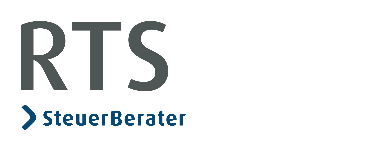 